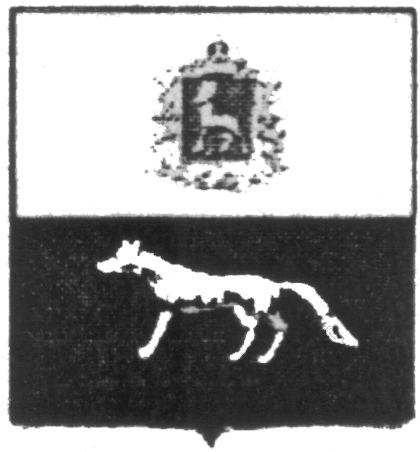 П О С Т А Н О В Л Е Н И Е       От 10.09.2018г. №37О внесении изменений в Приложение к постановлению администрации городского поселения Суходол муниципального района Сергиевский № 56 от 31.12.15г. «Об утверждении муниципальной программы «Переселение граждан из аварийного жилищного фонда на территории городского поселения Суходол муниципального района Сергиевский Самарской области» на 2016-2018гг.В соответствии с Федеральным законом от 06.10.2003 № 131-ФЗ «Об общих принципах организации местного самоуправления в Российской Федерации» и Уставом городского поселения Суходол, в целях уточнения объемов финансирования проводимых программных мероприятий, Администрация городского поселения Суходол муниципального района Сергиевский  ПОСТАНОВЛЯЕТ:        1.Внести изменения в Приложение к постановлению Администрации городского поселения Суходол муниципального района Сергиевский № 56 от 31.12.15г. «Об утверждении муниципальной программы «Переселение граждан из аварийного жилищного фонда на территории городского поселения Суходол муниципального района Сергиевский Самарской области» на 2016-2018гг. (далее - Программа) следующего содержания:        1.1.В Паспорте Программы позицию «Объемы и источники финансирования программных мероприятий» изложить в следующей редакции:        Общий объем планируемых средств на выполнение мероприятий Программы – 13 075 711,31000  рублей, в том числе:средства местного бюджета –13 075 711,31000 рублей:2016год – 11 512 168,5800 рублей;2017год – 0,00 рублей;2018 год – 1 563 542,7300 рублей.                  1.2.В разделе Программы «Финансовое обеспечение программы» абзац 1 изложить в следующей редакции:           Планируемый объем средств за счет всех источников финансирования программных мероприятий составляет 13 075 711,31000 рублей, из них:средства местного бюджета – 13 075 711,31000 рублей.         1.3. Приложение №1 к Программе изложить в редакции согласно приложения №1 к настоящему Постановлению.         2.Опубликовать настоящее Постановление в газете «Сергиевский вестник».       3.Настоящее Постановление вступает в силу со дня его официального опубликования.Глава городского поселения Суходол муниципального района Сергиевский                                   Сапрыкин В.В.Приложение№1к Постановлению администрации Городского поселения Суходол муниципального района Сергиевский№____от________2018 годаФинансовое обеспечение муниципальной программы «Переселение граждан из аварийного жилищного фонда на территории городского поселения Суходол муниципального района Сергиевский Самарской области» на 2016-2018гг.Этапы реализацииВсего, рублейСредства областного бюджета,рублейСредства Государственной корпорации- Фонда содействию реформированию ЖКХ, рублейСредства местного бюджета, рублей124562016 год 11 512 168,580000,000,0013 569 860,580002017 год0,000,000,000,002018 год1 563 542,730000,000,001 563 542,73000ИТОГО13 075 711,31000  0,000,0013 075 711,31000  